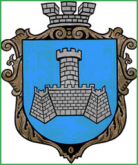 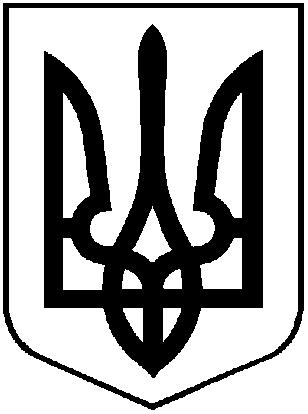 УКРАЇНАХМІЛЬНИЦЬКА МІСЬКА РАДАВІННИЦЬКОЇ ОБЛАСТІВиконавчий комітетР І Ш Е Н Н Явід “ __”________ 2020р.                                                                             №___Про розгляд заяви Коваль М.М.  	Розглянувши заяву із додатками гр. Коваль М.М. щодо видачі дублікату свідоцтва про право особистої власності на домоволодіння, згідно Порядку видачі дублікатів свідоцтв про право власності на об’єкти нерухомого майна, відмінні від земельної ділянки, у разі втрати, крадіжки або пошкодження оригіналу документа та виправлення відомостей, внесених до свідоцтв на право власності помилково, затвердженого рішенням виконавчого комітету Хмільницької міської ради від 23.05.2019р. №207, відповідно до Закону України «Про державну реєстрацію речових прав на нерухоме майно та їх обтяжень», керуючись п.б  пп. 10 ст. 30, ст. 59 Закону України «Про місцеве самоврядування в Україні», виконавчий комітет Хмільницької міської радиВ И Р І Ш И В :1. Видати дублікат свідоцтва про право особистої власності на домоволодіння  (що складається з цілого домоволодіння, яке розташовано в м. Хмільнику по вул. 2-й пров. Кутузова за №8), гр. Коваль Марії Мартиянівні, в зв’язку із втратою оригіналу свідоцтва про право особистої власності на домоволодіння від 14 квітня 1970 року, виданого на підставі рішення виконавчого комітету Хмільницької міської ради депутатів трудящих №10 від 09 квітня 1970 року.Підстава: заява гр. Коваль М.М. від 26.10.2020 року, публікація в газеті "Життєві обрії"  від 23.10.2020р.2. Заявнику:- зареєструвати дублікат свідоцтва про право особистої власності на домоволодіння відповідно до  чинного законодавства України.3. Центру надання адміністративних послуг у м. Хмільнику видати заявнику чи особі, яка діє від її імені, копію цього рішення та дублікат свідоцтва про право особистої власності на домоволодіння, під підпис або направити листом з повідомленням про вручення.Міський голова						С.Б.Редчик